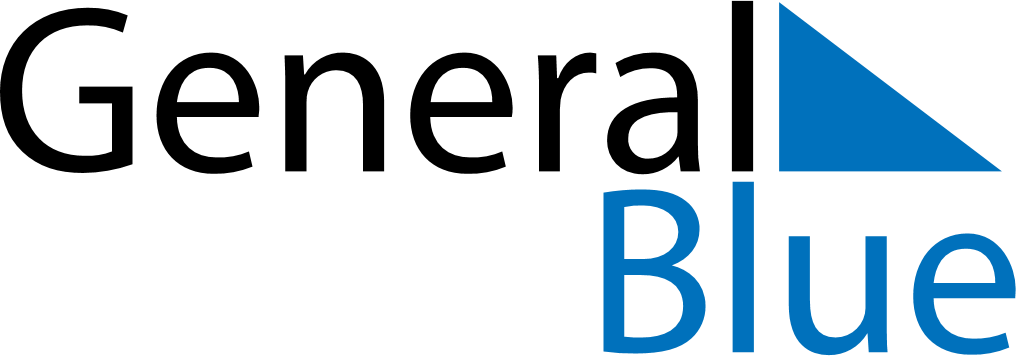 October 2024October 2024October 2024October 2024October 2024October 2024Bulolah, Bamyan, AfghanistanBulolah, Bamyan, AfghanistanBulolah, Bamyan, AfghanistanBulolah, Bamyan, AfghanistanBulolah, Bamyan, AfghanistanBulolah, Bamyan, AfghanistanSunday Monday Tuesday Wednesday Thursday Friday Saturday 1 2 3 4 5 Sunrise: 5:52 AM Sunset: 5:42 PM Daylight: 11 hours and 49 minutes. Sunrise: 5:53 AM Sunset: 5:40 PM Daylight: 11 hours and 47 minutes. Sunrise: 5:53 AM Sunset: 5:39 PM Daylight: 11 hours and 45 minutes. Sunrise: 5:54 AM Sunset: 5:37 PM Daylight: 11 hours and 43 minutes. Sunrise: 5:55 AM Sunset: 5:36 PM Daylight: 11 hours and 41 minutes. 6 7 8 9 10 11 12 Sunrise: 5:56 AM Sunset: 5:35 PM Daylight: 11 hours and 38 minutes. Sunrise: 5:57 AM Sunset: 5:33 PM Daylight: 11 hours and 36 minutes. Sunrise: 5:57 AM Sunset: 5:32 PM Daylight: 11 hours and 34 minutes. Sunrise: 5:58 AM Sunset: 5:31 PM Daylight: 11 hours and 32 minutes. Sunrise: 5:59 AM Sunset: 5:29 PM Daylight: 11 hours and 30 minutes. Sunrise: 6:00 AM Sunset: 5:28 PM Daylight: 11 hours and 28 minutes. Sunrise: 6:01 AM Sunset: 5:27 PM Daylight: 11 hours and 26 minutes. 13 14 15 16 17 18 19 Sunrise: 6:01 AM Sunset: 5:25 PM Daylight: 11 hours and 23 minutes. Sunrise: 6:02 AM Sunset: 5:24 PM Daylight: 11 hours and 21 minutes. Sunrise: 6:03 AM Sunset: 5:23 PM Daylight: 11 hours and 19 minutes. Sunrise: 6:04 AM Sunset: 5:22 PM Daylight: 11 hours and 17 minutes. Sunrise: 6:05 AM Sunset: 5:20 PM Daylight: 11 hours and 15 minutes. Sunrise: 6:06 AM Sunset: 5:19 PM Daylight: 11 hours and 13 minutes. Sunrise: 6:06 AM Sunset: 5:18 PM Daylight: 11 hours and 11 minutes. 20 21 22 23 24 25 26 Sunrise: 6:07 AM Sunset: 5:17 PM Daylight: 11 hours and 9 minutes. Sunrise: 6:08 AM Sunset: 5:15 PM Daylight: 11 hours and 7 minutes. Sunrise: 6:09 AM Sunset: 5:14 PM Daylight: 11 hours and 5 minutes. Sunrise: 6:10 AM Sunset: 5:13 PM Daylight: 11 hours and 3 minutes. Sunrise: 6:11 AM Sunset: 5:12 PM Daylight: 11 hours and 1 minute. Sunrise: 6:12 AM Sunset: 5:11 PM Daylight: 10 hours and 59 minutes. Sunrise: 6:13 AM Sunset: 5:10 PM Daylight: 10 hours and 57 minutes. 27 28 29 30 31 Sunrise: 6:13 AM Sunset: 5:09 PM Daylight: 10 hours and 55 minutes. Sunrise: 6:14 AM Sunset: 5:07 PM Daylight: 10 hours and 53 minutes. Sunrise: 6:15 AM Sunset: 5:06 PM Daylight: 10 hours and 51 minutes. Sunrise: 6:16 AM Sunset: 5:05 PM Daylight: 10 hours and 49 minutes. Sunrise: 6:17 AM Sunset: 5:04 PM Daylight: 10 hours and 47 minutes. 